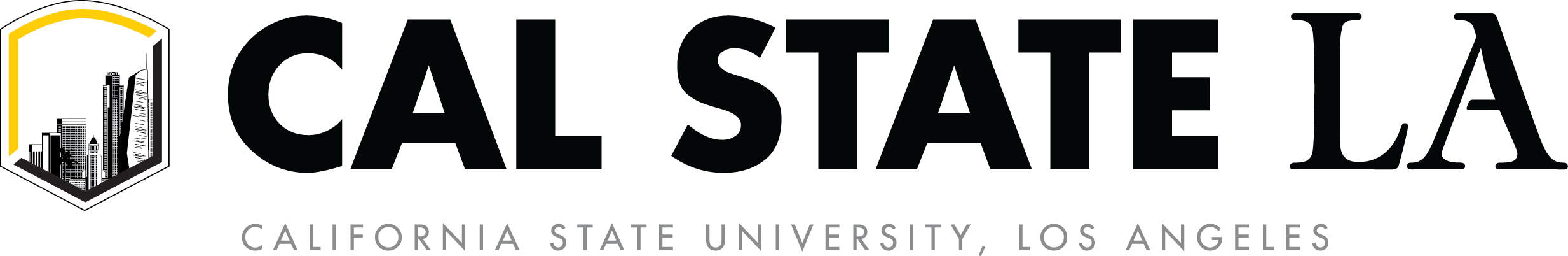 Educational Performance Evaluation	 Outstanding	 Commendable	 Satisfactory	 Needs Improvement	 UnsatisfactoryProfessional Achievement Evaluation		 Outstanding		 Commendable		 Satisfactory		 Needs Improvement		 UnsatisfactoryContributions to the University Evaluation	 Outstanding	 Commendable	 Satisfactory	 Needs Improvement	 UnsatisfactoryAdditional Comments (optional)